АДМИНИСТРАЦИЯ  ВЕСЬЕГОНСКОГО  МУНИЦИПАЛЬНОГО ОКРУГАТВЕРСКОЙ  ОБЛАСТИП О С Т А Н О В Л Е Н И Ег. Весьегонск 27.12.2022                                                                                                                          № 584п о с т а н о в л я е т:1. Постановления Администрации Весьегонского муниципального округа от 27.12.2021 № 611 «Об утверждении муниципальной программы Весьегонского муниципального округа Тверской области «Молодёжь Весьегонского муниципального округа Тверской области» на 2022-2027 годы», от 28.03.2022 № 108 «О внесении изменений в постановление Администрации Весьегонского муниципального округа от 27.12.2021 № 611» признать утратившими силу.2. Обнародовать настоящее постановление на информационных стендах муниципального образования «Весьегонский муниципальный округ»и  разместить на официальном сайте Администрации Весьегонского муниципального округа в информационно-телекоммуникационной сети интернет.Настоящее постановление вступает в силу с 01.01.2023 г.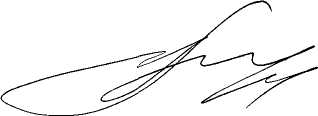 Глава Весьегонского муниципального округа                                                                                А.В. ПашуковО признании утратившими силу постановлений Администрации Весьегонского муниципального округа от 27.12.2020 № 611 и от 28.03.2022 № 108